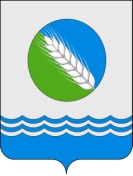 СОВЕТ  ДЕПУТАТОВ  ДМИТРОВОГОРСКОГО  СЕЛЬСКОГО  ПОСЕЛЕНИЯЧЕТВЕРТОГО  СОЗЫВА=============================================================                              Р Е Ш Е Н И Еот  30.05.2023 года                     с. Дмитрова Гора                                                  № 13Об утверждении отчетаГлавы Дмитровогорского сельского поселения             В соответствии с Федеральным законом Российской Федерации от 06.10.2003 № 131-ФЗ «Об общих принципах организации местного самоуправления в Российской Федерации», Уставом МО "Дмитровогорское сельское поселение", заслушав и обсудив отчет Главы Дмитровогорского сельского поселения  о результатах своей деятельности и деятельности администрации Дмитровогорского сельского поселения  за 2022 год, Совет депутатов Дмитровогорского  сельского поселения РЕШИЛ:1. Утвердить отчет Главы Дмитровогорского сельского поселения  о результатах своей деятельности и деятельности администрации Дмитровогорского сельского поселения за 2022 год  согласно приложению.2. По результатам рассмотрения отчета признать деятельность Главы Дмитровогорского  сельского поселения  за 2022 год удовлетворительной.3. Настоящее решение подлежит обнародованию  и размещению на официальном сайте администрации Дмитровогорского сельского поселения  в информационно-телекоммуникационной сети «Интернет».Председатель Совета депутатов Дмитровогорского сельского поселения                                         В.А.БоргульГлава Дмитровогорского с/п                                                              С.К.ЖуковПриложение к решению Совета депутатов Дмитровогорского сельского поселения от  30.05.2023 г. № 13Отчет Главы Дмитровогорского сельского поселения  о результатах своей деятельности и деятельности администрации Дмитровогорского сельского поселения за 2022 год             Администрация свою работу осуществляет согласно полномочий, закрепленных Уставом Дмитровогорского сельского поселения, Положением об администрации Дмитровогорского сельского поселения и Федеральному закону от 06.10.2003 N 131 об общих принципах организации местного самоуправления.           Бюджет поселения по доходам с учетом денежных средств, поступивших из других  и источников исполнен на 101,2 % и составил 171817,2 тыс.руб. при этом, план по собственным доходам поселения выполнен на 105,3 %. Расходы бюджета сельского поселения в прошлом году составили почти 170 млн. руб.         В 2022 году Администрация осуществляла активную работу по продолжению реализации проекта на площадке под компактную жилищную застройку в селе Дмитрова Гора. Общий объем освоенных в прошлом году ресурсов по этому проекту составил 145790 тыс.руб. В текущем году на площадке осталось выполнить работы на сумму около 65 миллионов рублей.Одновременно с этим, в прошлом году администрация в тесном контакте с Агрофирмой «Дмитрова Гора» смогла пройти  конкурсный отбор в Министерстве сельского хозяйства РФ и войти в Государственную программу РФ «Комплексное развитие сельских территорий» с проектом  «Комплексное развитие территории  села Дмитрова Гора Дмитровогорского сельского поселения Конаковского муниципального района Тверской области»          В рамках реализации этого проекта предусмотрено: - строительство общеобразовательной школы на 250  ученических мест с общим финансированием 612 млн.руб- Реконструкция очистных сооружений на сумму 49 млн.руб- строительство водопровода протяженностью 1,2 км.- строительство газопровода по ул. Степная- организация интернета в ФОКеВсе контракты в текущем году уже заключены и они находятся в стадии реализации.          Отопительный сезон прошел в безаварийном режиме.  Начало отопительного сезона начато своевременно, паспорт готовности к отопительному сезону был получен.            Созданное новое МУП КХ «Дмитрова Гора» работает в плановом режиме. Необходимо отметить, что на сегодняшний день  администрацией Конаковского района установлена в нашем селе новая модульная котельная.          По договору с Фондом капитального ремонта Тверской области отремонтирована крыша многоквартирного дома № 1 по ул. Центральной за счет средств фонда.          Проведен капитальный ремонт автодороги Дмитрова Гора- Федоровское в 2022 году, а также приступили к ремонту проблемной дороги Архангельское-Кувалдино, который закончиться в текущем году. Установлено дорожное ограждение на ул. Центральная.            На содержание дорог местного значения было потрачено 911,8 тыс.руб. Осуществлен текущий ремонт улично-дорожной сети ул. Советская, ул. Молодежная, ул. Кольцевая, а также в деревнях Новое Завражье и Юрьево.В зимний период осуществлялась оперативная очистка дорог от снега в населенных пунктах поселения.           Для обеспечения пожарной безопасности выделялись средства в сумме 155,5 тыс. руб  на заработную плату водителю и  содержание машины (приобретение запасных частей).          В 2022 году осуществлена санитарная вырубка 11 аварийных деревьев на общественной территории с.Дмитрова Гора.            Вопросы уличного освещения в населенных пунктах исполнены в объеме финансирования 911,8 тыс.руб            В 2022 году вывоз мусора с территории Дмитровогорского поселения осуществлялся силами и транспортом ТСАХ. Несмотря на регулярный вывоз, состояние контейнерных площадок неудовлетворительное. В весенний период администрацией  организовывается генеральная уборка. Силами МУП ЖХ осуществляется пакетированный сбор мусора по с.Дмитрова Гора.            Было выписано 24 предписания, Основная масса этих предписаний связано с уничтожением борщевика, нарушением земельного, водного, градостроительного законодательства.         За год было получено и обработано1447 входящих письма, не считая тех, на которые отвечали сразу по электронной почте и сведений, которые предоставляются в виде таблиц. Прием граждан, работа с письмами и заявлениями осуществляется ежедневно.         Кроме того Администрацией были оказывались следующие услуги:  Ежегодно проводится перепись скота у населения. Оказывается, помощь ветеринарной службе в организации учета и в случаях выявления заболеваний животных.  Осуществляется контроль за своевременной уплатой налогов и арендной платы. Ведется работа с неблагополучными и малообеспеченными семьями. Две малообеспеченных  семьи и семьи, оказавшиеся в экстремальной жизненной ситуации,  получили материальную помощь в органах социальной защиты по ходатайству администрации.        Налажено межведомственное взаимодействие с Росреестром. Это помогает гражданам уточнить данные о своих объектах недвижимости – адрес, разрешенный вид использования с меньшим числом обращений по инстанциям.      В прошлом году только одна семья проводила работу по строительству жилого дома в рамках федеральной целевой программы «Устойчивое развитие сельских территорий». Всего в поселении реализованы мероприятия по данной программе для 38 семей. В текущем году уже пять семей  начали строительство новых  в рамках данной программы.            В настоящее время готовится уже новый  пакет документов для подачи их в Министерство сельского хозяйства для участия в государственной программе Российской Федерации «Комплексное развитие сельских территорий», утвержденной  постановлением  Правительства Российской Федерации от 31.05.2019 № 696          Работает ФОК, где сейчас в спортивных секциях по баскетболу, волейболу, настольному теннису, общей физической подготовке занимается 120 человек. Поступающие средства за платные услуги используются для укрепления материально-технической базы ФОКа. Большой популярностью пользуется скалодром, который был  приобретен  в рамках реализации муниципальной программы «Формирование современной городской среды». Это хороший тренажер, для подготовки участников спортивного ориентирования.            В ДК работают – вокальный ансамбль «Фантазия» - 6 чел и «Фантазия+» - 12 чел, солисты взрослые – 15 чел,  дети 10 чел., студия  «Русская соломка» - 7 и 13 чел. соответственно., 2 изобразительные группы - 6 и 10 чел. хореографический коллектив – 31 чел., поэтический клуб - 6 взрослые и дети 6 человек.          В 2022 году проводился День Села, многие концертные программы к праздникам.  В честь 77-летия Великой Победы состоялся митинг, были возложены венки на мемориальном комплексе в с. Дмитрова Гора, у мемориальных досок Героев советского союза, поэта-песенника Я.З.Шведова и вручены  подарки труженикам тыла. 